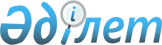 Тасқала аудандық мәслихатының 2015 жылғы 24 желтоқсандағы № 36-2 "2016-2018 жылдарға арналған аудандық бюджет туралы" шешіміне өзгерістер енгізу туралы
					
			Күшін жойған
			
			
		
					Батыс Қазақстан облысы Тасқала аудандық мәслихатының 2016 жылғы 5 желтоқсандағы № 8-1 шешімі. Батыс Қазақстан облысының Әділет департаментінде 2016 жылғы 9 желтоқсанда № 4612 болып тіркелді. Күші жойылды - Батыс Қазақстан облысы Тасқала аудандық мәслихатының 2017 жылғы 27 қаңтардағы № 10-6 шешімімен      Ескерту. Күші жойылды - Батыс Қазақстан облысы Тасқала аудандық мәслихатының 27.01.2017 № 10-6 шешімімен (алғашқы ресми жарияланған күнінен бастап қолданысқа енгізіледі).

      Қазақстан Республикасының 2008 жылғы 4 желтоқсандағы Бюджет кодексіне, Қазақстан Республикасының 2001 жылғы 23 қаңтардағы "Қазақстан Республикасындағы жергілікті мемлекеттік басқару және өзін-өзі басқару туралы" Заңына сәйкес, Тасқала аудандық мәслихаты ШЕШІМ ҚАБЫЛДАДЫ:

      1. Тасқала аудандық мәслихатының 2015 жылғы 24 желтоқсандағы № 36-2 "2016-2018 жылдарға арналған аудандық бюджет туралы" шешіміне (Нормативтік құқықтық актілерді мемлекеттік тіркеу тізілімінде № 4229 тіркелген, 2016 жылы 28 қаңтарда "Әділет" ақпараттық-құқықтық жүйесінде жарияланған) мынадай өзгерістер енгізілсін:

      1-тармақ мынадай редакцияда жазылсын:

      "1. 2016-2018 жылдарға арналған аудандық бюджет тиісінше 1, 2 және 3-қосымшаларға сәйкес, соның ішінде 2016 жылға келесі көлемдерде бекітілсін:

      1) кірістер – 3 003 489 мың теңге:

      салықтық түсімдер – 411 328 мың теңге;

      салықтық емес түсімдер – 2 536 мың теңге;

      негізгі капиталды сатудан түсетін түсімдер – 600 мың теңге;

      трансферттер түсімі – 2 589 025 мың теңге;

      2) шығындар – 3 114 282 мың теңге;

      3) таза бюджеттік кредиттеу – 24 581 мың теңге:

      бюджеттік кредиттер – 48 332 мың теңге;

      бюджеттік кредиттерді өтеу – 23 751 мың теңге;

      4) қаржы активтерімен операциялар бойынша сальдо – 0 мың теңге:

      қаржы активтерін сатып алу – 0 мың теңге;

      мемлекеттің қаржы активтерін сатудан түсетін түсімдер – 0 мың теңге;

      5) бюджет тапшылығы (профициті) – -135 374 мың теңге;

      6) бюджет тапшылығын қаржыландыру (профицитін пайдалану) – 135 374 мың теңге:

      қарыздар түсімі – 47 722 мың теңге;

      қарыздарды өтеу – -23 751 мың теңге;

      бюджет қаражатының пайдаланылатын қалдықтары – 111 403 мың теңге.";

      6-тармақта:

      1) тармақшада:

      бірінші абзац мынадай редакцияда жазылсын:

      "1) нысаналы трансферттер және бюджеттік кредиттер – 1 074 506 мың теңге, соның ішінде:";

      алтыншы абзац мынадай редакцияда жазылсын:

      "жергілікті бюджеттен қаржыландырылатын азаматтық қызметшілерге еңбекақы төлеу жүйесінің жаңа моделіне көшуге, сондай-ақ оларға лауазымдық айлықақыларына ерекше еңбек жағдайлары үшін ай сайынғы үстемақы төлеуге – 513 079 мың теңге;";

      он екінші абзац мынадай редакцияда жазылсын:

      "ауданның балалар мен жасөспірімдердің спорт мектебін ұстауға – 31 883 мың теңге;";

      жиырма бірінші абзац мынадай редакцияда жазылсын:

      "жалпы білім беретін мектептердің оқу процессіне "Роботтық техника" элективтік курсын енгізуге – 17 437 мың теңге;";

      жиырма үшінші абзац мынадай редакцияда жазылсын:

      "анықталмаған сібір жарасы көмінділері орындарын анықтауға және зертханалық зерттеулер жүргізуге – 3 791 мың теңге;";

      аталған шешімнің 1-қосымшасы осы шешімнің қосымшасына сәйкес жаңа редакцияда жазылсын.

      2. Тасқала аудандық мәслихаты аппаратының басшысы (Т. Ержігітова) осы шешімнің әділет органдарында мемлекеттік тіркелуін, "Әділет" ақпараттық-құқықтық жүйесінде және бұқаралық ақпарат құралдарында оның ресми жариялануын қамтамасыз етсін.

      3. Осы шешім 2016 жылдың 1 қаңтарынан бастап қолданысқа енгізіледі.

 2016 жылға арналған аудандық бюджет            (мың теңге)


					© 2012. Қазақстан Республикасы Әділет министрлігінің «Қазақстан Республикасының Заңнама және құқықтық ақпарат институты» ШЖҚ РМК
				
      Сессия төрағасы

Д. Ғазез

      Аудандық мәслихат хатшысы

С. Рахимов
Аудандық мәслихаттың 
2016 жылғы 5 желтоқсандағы 
№ 8-1 шешіміне 
қосымшаАудандық мәслихаттың 
2015 жылғы 24 желтоқсандағы 
№ 36-2 шешіміне 
1-қосымшаСанаты

Санаты

Санаты

Санаты

Санаты

Сомасы

Сыныбы

Сыныбы

Сыныбы

Сыныбы

Сомасы

Ішкі сыныбы

Ішкі сыныбы

Ішкі сыныбы

Сомасы

Ерекшелігі

Ерекшелігі

Сомасы

Атауы

Сомасы

1

2

3

4

5

6

1) Кірістер

 3 003 489

1

Салықтық түсімдер

411 328

01

Табыс салығы

115 866

2

Жеке табыс салығы

115 866

03

Әлеуметтiк салық

100 923

1

Әлеуметтік салық

100 923

04

Меншiкке салынатын салықтар

187 818

1

Мүлiкке салынатын салықтар

169 919

3

Жер салығы

1 005

4

Көлiк құралдарына салынатын салық

14 611

5

Бірыңғай жер салығы

2 283

05

Тауарларға, жұмыстарға және қызметтерге салынатын ішкі салықтар

4 901

2

Акциздер

1 319

3

Табиғи және басқа да ресурстарды пайдаланғаны үшiн түсетiн түсiмдер

523

4

Кәсiпкерлiк және кәсiби қызметтi жүргiзгенi үшiн алынатын алымдар

3 059

08

Заңдық маңызы бар әрекеттерді жасағаны және (немесе) оған уәкілеттігі бар мемлекеттік органдар немесе лауазымды адамдар құжаттар бергені үшін алынатын міндетті төлемдер

1 820

1

Мемлекеттік баж

1 820

2

Салықтық емес түсiмдер

2 536

01

Мемлекеттік меншіктен түсетін кірістер

1 236

5

Мемлекет меншігіндегі мүлікті жалға беруден түсетін кірістер

1 236

06

Басқа да салықтық емес түсiмдер

1 300

1

Басқа да салықтық емес түсiмдер

1 300

3

Негізгі капиталды сатудан түсетін түсімдер

600

03

Жердi және материалдық емес активтердi сату

600

1

Жерді сату

600

4

Трансферттердің түсімдері

2 589 025

02

Мемлекеттiк басқарудың жоғары тұрған органдарынан түсетiн трансферттер

2 589 025

2

Облыстық бюджеттен түсетiн трансферттер

2 589 025

Функционалдық топ

Функционалдық топ

Функционалдық топ

Функционалдық топ

Функционалдық топ

Сомасы

Функционалдық кіші топ

Функционалдық кіші топ

Функционалдық кіші топ

Функционалдық кіші топ

Сомасы

Бюджеттік бағдарламалардың әкімшісі

Бюджеттік бағдарламалардың әкімшісі

Бюджеттік бағдарламалардың әкімшісі

Сомасы

Бюджеттік бағдарлама

Бюджеттік бағдарлама

Сомасы

Атауы

Сомасы

1

2

3

4

5

6

2) Шығындар

3 114 282

01

Жалпы сипаттағы мемлекеттiк қызметтер

293 635

1

Мемлекеттiк басқарудың жалпы функцияларын орындайтын өкілді, атқарушы және басқа органдар

229 826

112

Аудан (облыстық маңызы бар қала) мәслихатының аппараты

15 670

001

Аудан (облыстық маңызы бар қала) мәслихатының қызметін қамтамасыз ету жөніндегі қызметтер

15 530

003

Мемлекеттік органның күрделі шығыстары

140

122

Аудан (облыстық маңызы бар қала) әкімінің аппараты

79 682

001

Аудан (облыстық маңызы бар қала) әкімінің қызметін қамтамасыз ету жөніндегі қызметтер

75 278

003

Мемлекеттік органның күрделі шығыстары

4 404

123

Қаладағы аудан, аудандық маңызы бар қала, кент, ауыл, ауылдық округ әкімінің аппараты

134 474

001

Қаладағы аудан, аудандық маңызы бар қала, кент, ауыл, ауылдық округ әкімінің қызметін қамтамасыз ету жөніндегі қызметтер

131 491

022

Мемлекеттік органның күрделі шығыстары

2 983

2

Қаржылық қызмет

250

459

Ауданның (облыстық маңызы бар қаланың) экономика және қаржы бөлімі

250

003

Салық салу мақсатында мүлікті бағалауды жүргізу

0

010

Жекешелендіру, коммуналдық меншікті басқару, жекешелендіруден кейінгі қызмет және осыған байланысты дауларды реттеу

250

9

Жалпы сипаттағы өзге де мемлекеттiк қызметтер

63 559

458

Ауданның (облыстық маңызы бар қаланың) тұрғын үй-коммуналдық шаруашылығы, жолаушылар көлігі және автомобиль жолдары бөлімі

16 368

001

Жергілікті деңгейде тұрғын үй-коммуналдық шаруашылығы, жолаушылар көлігі және автомобиль жолдары саласындағы мемлекеттік саясатты іске асыру жөніндегі қызметтер

16 368

459

Ауданның (облыстық маңызы бар қаланың) экономика және қаржы бөлімі

47 191

001

Ауданның (облыстық маңызы бар қаланың) экономикалық саясатын қалыптастыру мен дамыту, мемлекеттік жоспарлау, бюджеттік атқару және коммуналдық меншігін басқару саласындағы мемлекеттік саясатты іске асыру жөніндегі қызметтер

22 682

015

Мемлекеттік органның күрделі шығыстары

24 509

02

Қорғаныс

7 062

1

Әскери мұқтаждар

2 073

122

Аудан (облыстық маңызы бар қала) әкімінің аппараты

2 073

005

Жалпыға бірдей әскери міндетті атқару шеңберіндегі іс-шаралар

2 073

2

Төтенше жағдайлар жөніндегі жұмыстарды ұйымдастыру

4 989

122

Аудан (облыстық маңызы бар қала) әкімінің аппараты

4 989

006

Аудан (облыстық маңызы бар қала) ауқымындағы төтенше жағдайлардың алдын алу және оларды жою

4 186

007

Аудандық (қалалық) ауқымдағы дала өрттерінің, сондай-ақ мемлекеттік өртке қарсы қызмет органдары құрылмаған елді мекендерде өрттердің алдын алу және оларды сөндіру жөніндегі іс-шаралар

803

03

Қоғамдық тәртіп, қауіпсіздік, құқықтық, сот, қылмыстық-атқару қызметі

3 535

9

Қоғамдық тәртіп және қауіпсіздік саласындағы басқа да қызметтер

3 535

458

Ауданның (облыстық маңызы бар қаланың) тұрғын үй-коммуналдық шаруашылығы, жолаушылар көлігі және автомобиль жолдары бөлімі

3 535

021

Елді мекендерде жол қозғалысы қауіпсіздігін қамтамасыз ету

3 535

04

Білім беру

1 711 445

1

Мектепке дейінгі тәрбие және оқыту

135 077

464

Ауданның (облыстық маңызы бар қаланың) білім бөлімі

135 077

009

Мектепке дейінгі тәрбие мен оқыту ұйымдарының қызметін қамтамасыз ету

126 022

040

Мектепке дейінгі білім беру ұйымдарында мемлекеттік білім беру тапсырысын іске асыруға

9 055

2

Бастауыш, негізгі орта және жалпы орта білім беру

1 468 396

457

Ауданның (облыстық маңызы бар қаланың) мәдениет, тілдерді дамыту, дене шынықтыру және спорт бөлімі

47 170

017

Балалар мен жасөспірімдерге спорт бойынша қосымша білім беру

47 170

464

Ауданның (облыстық маңызы бар қаланың) білім бөлімі

1 421 226

003

Жалпы білім беру

1 342 058

006

Балаларға қосымша білім беру

79 168

9

Білім беру саласындағы өзге де қызметтер

107 972

464

Ауданның (облыстық маңызы бар қаланың) білім бөлімі

107 972

001

Жергілікті деңгейде білім беру саласындағы мемлекеттік саясатты іске асыру жөніндегі қызметтер

8 273

005

Ауданның (облыстық маңызы бар қаланың) мемлекеттік білім беру мекемелер үшін оқулықтар мен оқу-әдiстемелiк кешендерді сатып алу және жеткізу

20 735

007

Аудандық (қалалық) ауқымдағы мектеп олимпиадаларын және мектептен тыс іс-шараларды өткізу

158

015

Жетім баланы (жетім балаларды) және ата-аналарының қамқорынсыз қалған баланы (балаларды) күтіп-ұстауға қамқоршыларға (қорғаншыларға) ай сайынға ақшалай қаражат төлемі

3 319

029

Балалар мен жасөспірімдердің психикалық денсаулығын зерттеу және халыққа психологиялық-медициналық-педагогикалық консультациялық көмек көрсету

12 490

067

Ведомстволық бағыныстағы мемлекеттік мекемелерінің және ұйымдарының күрделі шығыстары

62 997

05

Денсаулық сақтау

349

9

Денсаулық сақтау саласындағы өзге де қызметтер

349

123

Қаладағы аудан, аудандық маңызы бар қала, кент, ауыл, ауылдық округ әкімінің аппараты

349

002

Шұғыл жағдайларда сырқаты ауыр адамдарды дәрігерлік көмек көрсететін ең жақын денсаулық сақтау ұйымына дейін жеткізуді ұйымдастыру

349

06

Әлеуметтiк көмек және әлеуметтiк қамсыздандыру

146 098

1

Әлеуметтiк қамсыздандыру

25 860

451

Ауданның (облыстық маңызы бар қаланың) жұмыспен қамту және әлеуметтік бағдарламалар бөлімі

18 393

005

Мемлекеттік атаулы әлеуметтік көмек

2 685

016

18 жасқа дейінгі балаларға мемлекеттік жәрдемақылар

12 490

025

Өрлеу жобасы бойынша келісілген қаржылай көмекті енгізу

3 218

464

Ауданның (облыстық маңызы бар қаланың) білім бөлімі

7 467

030

Патронат тәрбиешілерге берілген баланы (балаларды) асырап бағу

7 467

2

Әлеуметтiк көмек

94 972

451

Ауданның (облыстық маңызы бар қаланың) жұмыспен қамту және әлеуметтік бағдарламалар бөлімі

94 972

002

Жұмыспен қамту бағдарламасы

28 012

006

Тұрғын үйге көмек көрсету

868

007

Жергілікті өкілетті органдардың шешімі бойынша мұқтаж азаматтардың жекелеген топтарына әлеуметтік көмек

9 793

010

Үйден тәрбиеленіп оқытылатын мүгедек балаларды материалдық қамтамасыз ету

543

014

Мұқтаж азаматтарға үйде әлеуметтік көмек көрсету

38 796

017

Мүгедектерді оңалту жеке бағдарламасына сәйкес, мұқтаж мүгедектерді міндетті гигиеналық құралдармен және ымдау тілі мамандарының қызмет көрсетуін, жеке көмекшілермен қамтамасыз ету

13 507

023

Жұмыспен қамту орталықтарының қызметін қамтамасыз ету

3 453

9

Әлеуметтiк көмек және әлеуметтік қамтамасыз ету салаларындағы өзге де қызметтер

25 266

451

Ауданның (облыстық маңызы бар қаланың) жұмыспен қамту және әлеуметтік бағдарламалар бөлімі

25 066

001

Жергілікті деңгейде халық үшін әлеуметтік бағдарламаларды жұмыспен қамтуды қамтамасыз етуді іске асыру саласындағы мемлекеттік саясатты іске асыру жөніндегі қызметтер

24 580

011

Жәрдемақыларды және басқа да әлеуметтік төлемдерді есептеу, төлеу мен жеткізу бойынша қызметтерге ақы төлеу

486

458

Ауданның (облыстық маңызы бар қаланың) тұрғын үй-коммуналдық шаруашылығы, жолаушылар көлігі және автомобиль жолдары бөлімі

200

050

Қазақстан Республикасында мүгедектердің құқықтарын қамтамасыз ету және өмір сүру сапасын жақсарту жөніндегі 2012 - 2018 жылдарға арналған іс-шаралар жоспарын іске асыру

200

07

Тұрғын үй-коммуналдық шаруашылық

109 391

1

Тұрғын үй шаруашылығы

64 370

123

Қаладағы аудан, аудандық маңызы бар қала, кент, ауыл, ауылдық округ әкімінің аппараты

9 790

007

Аудандық маңызы бар қаланың, кенттің, ауылдың, ауылдық округтің мемлекеттік тұрғын үй қорының сақталуын ұйымдастыру

2 774

027

Жұмыспен қамту 2020 жол картасы бойынша қалаларды және ауылдық елді мекендерді дамыту шеңберінде объектілерді жөндеу және абаттандыру

7 016

457

Ауданның (облыстық маңызы бар қаланың) мәдениет, тілдерді дамыту, дене шынықтыру және спорт бөлімі

1 077

024

Жұмыспен қамту 2020 жол картасы бойынша қалаларды және ауылдық елді мекендерді дамыту шеңберінде объектілерді жөндеу

1 077

458

Ауданның (облыстық маңызы бар қаланың) тұрғын үй-коммуналдық шаруашылығы, жолаушылар көлігі және автомобиль жолдары бөлімі

15 563

003

Мемлекеттік тұрғын үй қорының сақталуын ұйымдастыру

4 736

004

Азаматтардың жекелеген санаттарын тұрғын үймен қамтамасыз ету

10 827

464

Ауданның (облыстық маңызы бар қаланың) білім бөлімі

37 940

026

Жұмыспен қамту 2020 жол картасы бойынша қалаларды және ауылдық елді мекендерді дамыту шеңберінде объектілерді жөндеу

37 940

466

Ауданның (облыстық маңызы бар қаланың) сәулет, қала құрылысы және құрылыс бөлімі

0

003

Коммуналдық тұрғын үй қорының тұрғын үйін жобалау және (немесе) салу, реконструкциялау

0

2

Коммуналдық шаруашылық

21 323

123

Қаладағы аудан, аудандық маңызы бар қала, кент, ауыл, ауылдық округ әкімінің аппараты

12 927

014

Елді мекендерді сумен жабдықтауды ұйымдастыру

12 927

458

Ауданның (облыстық маңызы бар қаланың) тұрғын үй-коммуналдық шаруашылығы, жолаушылар көлігі және автомобиль жолдары бөлімі

8 396

012

Сумен жабдықтау және су бұру жүйесінің жұмыс істеуі

8 396

3

Елді-мекендерді көркейту

23 698

123

Қаладағы аудан, аудандық маңызы бар қала, кент, ауыл, ауылдық округ әкімінің аппараты

23 698

008

Елді мекендердегі көшелерді жарықтандыру

14 931

009

Елді мекендердің санитариясын қамтамасыз ету

479

011

Елді мекендерді абаттандыру мен көгалдандыру

8 288

08

Мәдениет, спорт, туризм және ақпараттық кеңістiк

328 079

1

Мәдениет саласындағы қызмет

177 596

457

Ауданның (облыстық маңызы бар қаланың) мәдениет, тілдерді дамыту, дене шынықтыру және спорт бөлімі

177 596

003

Мәдени-демалыс жұмысын қолдау

177 596

2

Спорт

4 514

457

Ауданның (облыстық маңызы бар қаланың) мәдениет, тілдерді дамыту, дене шынықтыру және спорт бөлімі

4 514

009

Аудандық (облыстық маңызы бар қалалық) деңгейде спорттық жарыстар өткiзу

2 701

010

Әртүрлi спорт түрлерi бойынша аудан (облыстық маңызы бар қала) құрама командаларының мүшелерiн дайындау және олардың облыстық спорт жарыстарына қатысуы

1 813

3

Ақпараттық кеңiстiк

93 217

456

Ауданның (облыстық маңызы бар қаланың) ішкі саясат бөлімі

8 730

002

Мемлекеттік ақпараттық саясат жүргізу жөніндегі қызметтер

8 730

457

Ауданның (облыстық маңызы бар қаланың) мәдениет, тілдерді дамыту, дене шынықтыру және спорт бөлімі

84 487

006

Аудандық (қалалық) кiтапханалардың жұмыс iстеуi

83 727

007

Мемлекеттік тілді және Қазақстан халқының басқа да тілдерін дамыту

760

9

Мәдениет, спорт, туризм және ақпараттық кеңiстiктi ұйымдастыру жөнiндегi өзге де қызметтер

52 752

456

Ауданның (облыстық маңызы бар қаланың) ішкі саясат бөлімі

38 961

001

Жергілікті деңгейде ақпарат, мемлекеттілікті нығайту және азаматтардың әлеуметтік сенімділігін қалыптастыру саласында мемлекеттік саясатты іске асыру жөніндегі қызметтер

11 393

003

Жастар саясаты саласында іс-шараларды іске асыру

19 671

006

Мемлекеттік органның күрделі шығыстары

7 897

457

Ауданның (облыстық маңызы бар қаланың) мәдениет, тілдерді дамыту, дене шынықтыру және спорт бөлімі

13 791

001

Жергілікті деңгейде мәдениет, тілдерді дамыту, дене шынықтыру және спорт саласында мемлекеттік саясатты іске асыру жөніндегі қызметтер

11 799

014

Мемлекеттік органның күрделі шығыстары

1 992

10

Ауыл, су, орман, балық шаруашылығы, ерекше қорғалатын табиғи аумақтар, қоршаған ортаны және жануарлар дүниесін қорғау, жер қатынастары

163 717

1

Ауыл шаруашылығы

115 793

459

Ауданның (облыстық маңызы бар қаланың) экономика және қаржы бөлімі

15 455

099

Мамандардың әлеуметтік көмек көрсетуі жөніндегі шараларды іске асыру

15 455

462

Ауданның (облыстық маңызы бар қаланың) ауыл шаруашылығы бөлімі

14 542

001

Жергілікті деңгейде ауыл шаруашылығы саласындағы мемлекеттік саясатты іске асыру жөніндегі қызметтер

14 542

473

Ауданның (облыстық маңызы бар қаланың) ветеринария бөлімі

85 796

001

Жергілікті деңгейде ветеринария саласындағы мемлекеттік саясатты іске асыру жөніндегі қызметтер

9 541

005

Мал көмінділерінің (биотермиялық шұңқырлардың) жұмыс істеуін қамтамасыз ету

3 791

006

Ауру жануарларды санитарлық союды ұйымдастыру

560

007

Қаңғыбас иттер мен мысықтарды аулауды және жоюды ұйымдастыру

1 141

008

Алып қойылатын және жойылатын ауру жануарлардың, жануарлардан алынатын өнімдер мен шикізаттың құнын иелеріне өтеу

70 088

010

Ауыл шаруашылығы жануарларын сәйкестендіру жөніндегі іс-шараларды өткізу

675

6

Жер қатынастары

11 543

463

Ауданның (облыстық маңызы бар қаланың) жер қатынастары бөлімі

11 543

001

Аудан (облыстық маңызы бар қала) аумағында жер қатынастарын реттеу саласындағы мемлекеттік саясатты іске асыру жөніндегі қызметтер

11 543

9

Ауыл, су, орман, балық шаруашылығы және қоршаған ортаны қорғау және жер қатынастары саласындағы басқа да қызметтер

36 381

473

Ауданның (облыстық маңызы бар қаланың) ветеринария бөлімі

36 381

011

Эпизоотияға қарсы іс-шаралар жүргізу

36 381

11

Өнеркәсіп, сәулет, қала құрылысы және құрылыс қызметі

12 226

2

Сәулет, қала құрылысы және құрылыс қызметі

12 226

466

Ауданның (облыстық маңызы бар қаланың) сәулет, қала құрылысы және құрылыс бөлімі

12 226

001

Құрылыс, облыс қалаларының, аудандарының және елді мекендерінің сәулеттік бейнесін жақсарту саласындағы мемлекеттік саясатты іске асыру және ауданның (облыстық маңызы бар қаланың) аумағын оңтайла және тиімді қала құрылыстық игеруді қамтамасыз ету жөніндегі қызметтер

12 226

12

Көлiк және коммуникация

298 522

1

Автомобиль көлiгi

297 696

123

Қаладағы аудан, аудандық маңызы бар қала, кент, ауыл, ауылдық округ әкімінің аппараты

9 770

013

Аудандық маңызы бар қалаларда, кенттерде, ауылдарда, ауылдық округтерде автомобиль жолдарының жұмыс істеуін қамтамасыз ету

9 770

458

Ауданның (облыстық маңызы бар қаланың) тұрғын үй-коммуналдық шаруашылығы, жолаушылар көлігі және автомобиль жолдары бөлімі

287 926

023

Автомобиль жолдарының жұмыс істеуін қамтамасыз ету

90 609

045

Аудандық маңызы бар автомобиль жолдарын және елді-мекендердің көшелерін күрделі және орташа жөндеу

197 317

9

Көлiк және коммуникациялар саласындағы басқа да қызметтер

826

458

Ауданның (облыстық маңызы бар қаланың) тұрғын үй-коммуналдық шаруашылығы, жолаушылар көлігі және автомобиль жолдары бөлімі

826

037

Әлеуметтік маңызы бар қалалық (ауылдық), қала маңындағы және ауданішілік қатынастар бойынша жолаушылар тасымалдарын субсидиялау

826

13

Басқалар

31 255

3

Кәсiпкерлiк қызметтi қолдау және бәсекелестікті қорғау

9 542

469

Ауданның (облыстық маңызы бар қаланың) кәсіпкерлік бөлімі

9 542

001

Жергілікті деңгейде кәсіпкерлікті дамыту саласындағы мемлекеттік саясатты іске асыру жөніндегі қызметтер

9 542

9

Басқалар

21 713

123

Қаладағы аудан, аудандық маңызы бар қала, кент, ауыл, ауылдық округ әкімінің аппараты

15 691

040

"Өңірлерді дамыту" Бағдарламасы шеңберінде өңірлерді экономикалық дамытуға жәрдемдесу бойынша шараларды іске асыру

15 691

459

Ауданның (облыстық маңызы бар қаланың) экономика және қаржы бөлімі

6 022

012

Ауданның (облыстық маңызы бар қаланың) жергілікті атқарушы органының резерві

6 022

14

Борышқа қызмет көрсету

32

1

Борышқа қызмет көрсету

32

459

Ауданның (облыстық маңызы бар қаланың) экономика және қаржы бөлімі

32

021

Жергілікті атқарушы органдардың облыстық бюджеттен қарыздар бойынша сыйақылар мен өзге де төлемдерді төлеу бойынша борышына қызмет көрсету

32

15

Трансферттер

8 936

1

Трансферттер

8 936

459

Ауданның (облыстық маңызы бар қаланың) экономика және қаржы бөлімі

8 936

006

Нысаналы пайдаланылмаған (толық пайдаланылмаған) трансферттерді қайтару

136

051

Жергілікті өзін-өзі басқару органдарына берілетін трансферттер

8 800

3) Таза бюджеттік кредиттеу

24 581

Бюджеттiк кредиттер

48 332

10

Ауыл, су, орман, балық шаруашылығы, ерекше қорғалатын табиғи аумақтар, қоршаған ортаны және жануарлар дүниесін қорғау, жер қатынастары

48 332

1

Ауыл шаруашылығы

48 332

459

Ауданның (облыстық маңызы бар қаланың) экономика және қаржы бөлімі

48 332

018

Мамандарды әлеуметтік қолдау шараларын іске асыруға берілетін бюджеттік кредиттер

48 332

Санаты

Санаты

Санаты

Санаты

Санаты

Сомасы

Сыныбы

Сыныбы

Сыныбы

Сыныбы

Сомасы

Ішкі сыныбы

Ішкі сыныбы

Ішкі сыныбы

Сомасы

Ерекшелігі

Ерекшелігі

Сомасы

Атауы

Сомасы

Бюджеттiк кредиттерді өтеу

23 751

5

Бюджеттік кредиттерді өтеу

23 751

01

Бюджеттік кредиттерді өтеу

23 751

1

Мемлекеттік бюджеттен берілген бюджеттік кредиттерді өтеу

23 751

4) Қаржы активтерімен операциялар бойынша сальдо

0

Функционалдық топ

Функционалдық топ

Функционалдық топ

Функционалдық топ

Функционалдық топ

Сомасы

Функционалдық кіші топ

Функционалдық кіші топ

Функционалдық кіші топ

Функционалдық кіші топ

Сомасы

Бюджеттік бағдарламалардың әкімшісі

Бюджеттік бағдарламалардың әкімшісі

Бюджеттік бағдарламалардың әкімшісі

Сомасы

Бюджеттік бағдарлама

Бюджеттік бағдарлама

Сомасы

Атауы

Сомасы

Қаржы активтерін сатып алу

0

13

Басқалар

0

9

Басқалар

0

458

Ауданның (облыстық маңызы бар қаланың) тұрғын үй-коммуналдық шаруашылығы, жолаушылар көлігі және автомобиль жолдары бөлімі

0

065

Заңды тұлғалардың жарғылық капиталын қалыптастыру немесе ұлғайту

0

Санаты

Санаты

Санаты

Санаты

Санаты

Сомасы

Сыныбы

Сыныбы

Сыныбы

Сыныбы

Сомасы

Ішкі сыныбы

Ішкі сыныбы

Ішкі сыныбы

Сомасы

Ерекшелігі

Ерекшелігі

Сомасы

Атауы

Сомасы

Мемлекеттің қаржы активтерін сатудан түсетін түсімдер

0

6

Мемлекеттің қаржы активтерін сатудан түсетін түсімдер

0

01

Мемлекеттің қаржы активтерін сатудан түсетін түсімдер

0

1

Қаржы активтерін ел ішінде сатудан түсетін түсімдер

0

5) Бюджет тапшылығы (профициті)

-135 374

6) Бюджет тапшылығын қаржыландыру (профицитін пайдалану)

135 374

Қарыздар түсімі

47 722

Қарыздарды өтеу

-23 751

Бюджет қаражатының пайдаланылатын қалдықтары

111 403

